Эксперты расскажут об аттестации руководителей и специалистов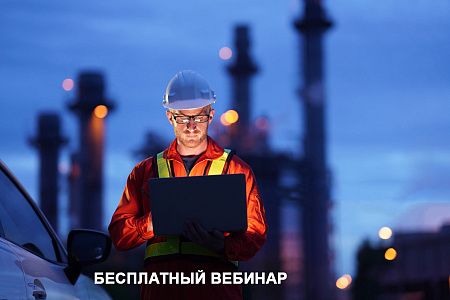 С началом 2021 года в рамках «регуляторной гильотины» произошли изменения нормативной базы практически во всех отраслях производства. Сфера промышленной безопасности не стала исключением – Ростехнадзор внес значительные изменения в нормативно-правовые акты, в том числе в области подготовки руководителей и специалистов.Общероссийское межотраслевое объединение работодателей «Ассоциация «Безопасность и Качество» 16 марта 2021 года проведет онлайн-дискуссию «Подготовка и проведение аттестации специалистов и руководителей в области промышленной безопасности, по вопросам безопасности гидротехнических сооружений, безопасности в сфере электроэнергетики. Тенденции 2021 года».К участию в мероприятии приглашены представители Ростехнадзора и ФБУ «Учебно-методический кабинет» Ростехнадзора. Эксперты расскажут о новом перечне областей аттестации и организации аттестации в соответствии с современными требованиями законодательства, работе аттестационных комиссий, проверке знаний по электробезопасности и теплоснабжению. В прямом эфире слушатели смогут задать вопрос спикерам мероприятия.Портал «Охрана труда в России» – информационный партнер мероприятия.Приглашаем всех заинтересованных специалистов стать участниками онлайн-дискуссии.Участие БЕСПЛАТНОЕ по предварительной РЕГИСТРАЦИИhttps://omor-bik.ru/sobytiya/onlajndiskussiya-podgotovka-i-provedenie-attestacii-specialistov-i-rukovoditelej-v-oblasti-promyshlennoj-bezopasnosti/